Anmeldebogen Anmeldebogen Anmeldebogen Anmeldebogen Anmeldebogen Anmeldebogen Anmeldebogen Nur von der Schule auszufüllen:Aufnahme zum 1.08.2023In Klasse________Nur von der Schule auszufüllen:Aufnahme zum 1.08.2023In Klasse________Nur von der Schule auszufüllen:Aufnahme zum 1.08.2023In Klasse________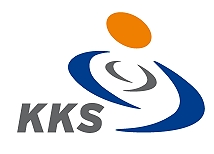 Käthe-Kollwitz-SchuleSträterstraße 548282 EmsdettenKäthe-Kollwitz-SchuleSträterstraße 548282 EmsdettenAngaben zur Schülerin/zum SchülerAngaben zur Schülerin/zum SchülerAngaben zur Schülerin/zum SchülerAngaben zur Schülerin/zum SchülerAngaben zur Schülerin/zum SchülerAngaben zur Schülerin/zum SchülerAngaben zur Schülerin/zum SchülerNameNameNameVornameVornameVornameVornameGeburtsdatumGeburtsdatumGeburtsdatumGeburtsdatumGeburtsdatumGeburtsdatumGeschlecht❒ w ❒ mStraße, PLZ, OrtStraße, PLZ, OrtStraße, PLZ, OrtStraße, PLZ, OrtStraße, PLZ, OrtStraße, PLZ, OrtTelefonAntrag BusfahrkarteAntrag BusfahrkarteAntrag BusfahrkarteAntrag ÜbermittagsbetreuungAntrag ÜbermittagsbetreuungAntrag ÜbermittagsbetreuungAntrag Übermittagsbetreuung❒ ja❒ ja❒ nein❒ ja❒ ja❒ ja❒ neinGeburtsortGeburtsortGeburtsland (Zuzug wann?)Sprache zuhauseSprache zuhauseSprache zuhauseStaatsangehörigkeitKonfessionKonfessionGewünschter ReligionsunterrichtGewünschter ReligionsunterrichtGewünschter ReligionsunterrichtGewünschter ReligionsunterrichtGewünschter Religionsunterricht❒ katholisch ❒ evangelisch;           ❒ mit Note ❒ ohne Note❒ katholisch ❒ evangelisch;           ❒ mit Note ❒ ohne Note❒ katholisch ❒ evangelisch;           ❒ mit Note ❒ ohne Note❒ katholisch ❒ evangelisch;           ❒ mit Note ❒ ohne Note❒ katholisch ❒ evangelisch;           ❒ mit Note ❒ ohne NoteGeschwisterkinderGeschwisterkinderGeschwisterkinderFreundeFreundeFreundeFreundeFestgestellte, für den Schulbesuch bedeutsameFestgestellte, für den Schulbesuch bedeutsameFestgestellte, für den Schulbesuch bedeutsameFestgestellte, für den Schulbesuch bedeutsameFestgestellte, für den Schulbesuch bedeutsameFestgestellte, für den Schulbesuch bedeutsameFestgestellte, für den Schulbesuch bedeutsame❒ Allergien                 ❒ Krankheiten                                    ❒ Schwerbehinderung in % _____❒ zweifacher Masernimpfschutz vorhanden                      Art der Behinderung:Sonstiges: ❒ Allergien                 ❒ Krankheiten                                    ❒ Schwerbehinderung in % _____❒ zweifacher Masernimpfschutz vorhanden                      Art der Behinderung:Sonstiges: ❒ Allergien                 ❒ Krankheiten                                    ❒ Schwerbehinderung in % _____❒ zweifacher Masernimpfschutz vorhanden                      Art der Behinderung:Sonstiges: ❒ Allergien                 ❒ Krankheiten                                    ❒ Schwerbehinderung in % _____❒ zweifacher Masernimpfschutz vorhanden                      Art der Behinderung:Sonstiges: ❒ Allergien                 ❒ Krankheiten                                    ❒ Schwerbehinderung in % _____❒ zweifacher Masernimpfschutz vorhanden                      Art der Behinderung:Sonstiges: ❒ Allergien                 ❒ Krankheiten                                    ❒ Schwerbehinderung in % _____❒ zweifacher Masernimpfschutz vorhanden                      Art der Behinderung:Sonstiges: ❒ Allergien                 ❒ Krankheiten                                    ❒ Schwerbehinderung in % _____❒ zweifacher Masernimpfschutz vorhanden                      Art der Behinderung:Sonstiges: Einnahme von Medikamenten:Einnahme von Medikamenten:Einnahme von Medikamenten:Einnahme von Medikamenten:Einnahme von Medikamenten:Einnahme von Medikamenten:Einnahme von Medikamenten:Im Notfall alternativ zu den sorgeberechtigten Personen informieren:Im Notfall alternativ zu den sorgeberechtigten Personen informieren:Name, VornameName, VornameName, VornameName, VornameTelefonnummerIm Notfall alternativ zu den sorgeberechtigten Personen informieren:Im Notfall alternativ zu den sorgeberechtigten Personen informieren:Im Notfall alternativ zu den sorgeberechtigten Personen informieren:Im Notfall alternativ zu den sorgeberechtigten Personen informieren:Angaben zur Vorbildung der Schülerin/des SchülersAngaben zur Vorbildung der Schülerin/des SchülersAngaben zur Vorbildung der Schülerin/des SchülersAngaben zur Vorbildung der Schülerin/des SchülersAngaben zur Vorbildung der Schülerin/des SchülersAngaben zur Vorbildung der Schülerin/des SchülersAngaben zur Vorbildung der Schülerin/des SchülersEinschulung im Einschulung im Empfehlung fürEmpfehlung fürEmpfehlung fürEmpfehlung fürEmpfehlung fürJahr 20__Jahr 20__❒ HS/GS     ❒ HS/GS/RS     ❒ RS     ❒ RS/GS/Gym     ❒ Gym/GS❒ HS/GS     ❒ HS/GS/RS     ❒ RS     ❒ RS/GS/Gym     ❒ Gym/GS❒ HS/GS     ❒ HS/GS/RS     ❒ RS     ❒ RS/GS/Gym     ❒ Gym/GS❒ HS/GS     ❒ HS/GS/RS     ❒ RS     ❒ RS/GS/Gym     ❒ Gym/GS❒ HS/GS     ❒ HS/GS/RS     ❒ RS     ❒ RS/GS/Gym     ❒ Gym/GSSchulische LaufbahnSchulische LaufbahnSchulische LaufbahnSchulische LaufbahnSchulische LaufbahnSchulische LaufbahnSchulische Laufbahnvon – bisSchule (Name, Anschrift)Schule (Name, Anschrift)Schule (Name, Anschrift)KlasseKlasseKlassenlehrer*inMein Kind hat/hatte sonderpädagogischen Förderbedarf in:Mein Kind hat/hatte sonderpädagogischen Förderbedarf in:Mein Kind hat/hatte sonderpädagogischen Förderbedarf in:Mein Kind hat/hatte sonderpädagogischen Förderbedarf in:❒ emotionale und soziale Entwicklung von: bis: ❒ Sehen von: bis: ❒ Hören und Kommunikation von: bis: ❒ Lernen von: bis: ❒ körperliche und motorische Entwicklung von: bis: ❒ geistige Entwicklungvon: bis: ❒ Autist      ❒ AOSF Verfahren gestellt (Datum/Behörde): ______________________________________❒ Integrationshelfer❒ Autist      ❒ AOSF Verfahren gestellt (Datum/Behörde): ______________________________________❒ Integrationshelfer❒ Autist      ❒ AOSF Verfahren gestellt (Datum/Behörde): ______________________________________❒ Integrationshelfer❒ Autist      ❒ AOSF Verfahren gestellt (Datum/Behörde): ______________________________________❒ IntegrationshelferAngaben zu den Erziehungsberechtigten/ElternAngaben zu den Erziehungsberechtigten/ElternAngaben zu den Erziehungsberechtigten/ElternAngaben zu den Erziehungsberechtigten/ElternAngaben zu den Erziehungsberechtigten/ElternAngaben zu den Erziehungsberechtigten/ElternErziehungsberechtigter 1 Erziehungsberechtigter 1 Erziehungsberechtigter 1 Erziehungsberechtigter 2 Name, Vorname Name, Vorname Anschrift: Straße,PLZ, Wohnort Anschrift: Straße,PLZ, Wohnort Nur bei Abweichungen zum Erziehungsberechtigten 1 auszufüllen! Geburtsland, Datum des Zuzuges Geburtsland, Datum des Zuzuges Telefon Telefon Nur bei Abweichungen zum Erziehungsberechtigten 1 auszufüllen! Telefon dienstlich Telefon dienstlich Mobiltelefon Mobiltelefon E-Mail-Adresse E-Mail-Adresse Angabe nur, wenn die E-Mail als Gruppenmail der Schulgemeinschaft verwendet werden darf.Angabe nur, wenn die E-Mail als Gruppenmail der Schulgemeinschaft verwendet werden darf.Angabe nur, wenn die E-Mail als Gruppenmail der Schulgemeinschaft verwendet werden darf.Angabe nur, wenn die E-Mail als Gruppenmail der Schulgemeinschaft verwendet werden darf.Hinweis an die Personensorgeberechtigten zur Datenweitergabe:Das Sorgerecht ist im Bürgerlichen Gesetzbuch (BGB) geregelt. Es unterscheidet verschiedene Gruppen von Sorgeberechtigten. Die häufigsten Konstellationen (mit Konsequenzen für die Befugnis, Daten des Kindes an diese Personen weiterzugeben) sind:- Verheiratete, zusammenlebende Eltern: Gemeinsames Sorgerecht (§ 1626 BGB); Mitteilung von Daten an beide Eltern grundsätzlich zulässig. - Getrenntlebende Eltern: Grundsätzlich gemeinsames Sorgerecht, es sei denn, gerichtlich ist etwas anderes geregelt (§ 1671 BGB); Mitteilung grundsätzlich an beide Elternteile zulässig, aber bei gerichtlich anders lautender Entscheidung: Übermittlung nur an den festgelegten Sorgeberechtig.- Lebensgemeinschaften: Unverheiratete Partner mit gemeinsamen Kindern (§ 1626a BGB): Gemeinsames Sorgerecht bei der Abgabe einer Sorgerechtserklärung der Eltern; Übermittlung an beide Elternteile, ansonsten nur an die Mutter.Dabei ist zu berücksichtigen, dass nach § 1687 BGB der Sorgeberechtigte, bei dem sich das Kind aufhält, für alle alltäglichen Angelegenheiten entscheidungsbefugt und informationsberechtigt ist. Der andere Elternteil ist seitens der Schule nur in Angelegenheiten von erheblicher Bedeutung zu beteiligen. Darunter fallen wichtige schulische Angelegenheiten wie: Anmeldung, Nichtversetzung, Nichtzulassung oder das Nichtbestehen einer Abschlussprüfung, den vorübergehenden Ausschluss vom Unterricht über eine Woche hinaus oder deren Androhung, Entlassung von der Schule oder deren Androhung, Verweisung von allen öffentlichen Schulen schwerwiegende Sachverhalte, die das Schulverhältnis wesentlich beeinträchtigen.Hinweis an die Personensorgeberechtigten zur Datenweitergabe:Das Sorgerecht ist im Bürgerlichen Gesetzbuch (BGB) geregelt. Es unterscheidet verschiedene Gruppen von Sorgeberechtigten. Die häufigsten Konstellationen (mit Konsequenzen für die Befugnis, Daten des Kindes an diese Personen weiterzugeben) sind:- Verheiratete, zusammenlebende Eltern: Gemeinsames Sorgerecht (§ 1626 BGB); Mitteilung von Daten an beide Eltern grundsätzlich zulässig. - Getrenntlebende Eltern: Grundsätzlich gemeinsames Sorgerecht, es sei denn, gerichtlich ist etwas anderes geregelt (§ 1671 BGB); Mitteilung grundsätzlich an beide Elternteile zulässig, aber bei gerichtlich anders lautender Entscheidung: Übermittlung nur an den festgelegten Sorgeberechtig.- Lebensgemeinschaften: Unverheiratete Partner mit gemeinsamen Kindern (§ 1626a BGB): Gemeinsames Sorgerecht bei der Abgabe einer Sorgerechtserklärung der Eltern; Übermittlung an beide Elternteile, ansonsten nur an die Mutter.Dabei ist zu berücksichtigen, dass nach § 1687 BGB der Sorgeberechtigte, bei dem sich das Kind aufhält, für alle alltäglichen Angelegenheiten entscheidungsbefugt und informationsberechtigt ist. Der andere Elternteil ist seitens der Schule nur in Angelegenheiten von erheblicher Bedeutung zu beteiligen. Darunter fallen wichtige schulische Angelegenheiten wie: Anmeldung, Nichtversetzung, Nichtzulassung oder das Nichtbestehen einer Abschlussprüfung, den vorübergehenden Ausschluss vom Unterricht über eine Woche hinaus oder deren Androhung, Entlassung von der Schule oder deren Androhung, Verweisung von allen öffentlichen Schulen schwerwiegende Sachverhalte, die das Schulverhältnis wesentlich beeinträchtigen.Hinweis an die Personensorgeberechtigten zur Datenweitergabe:Das Sorgerecht ist im Bürgerlichen Gesetzbuch (BGB) geregelt. Es unterscheidet verschiedene Gruppen von Sorgeberechtigten. Die häufigsten Konstellationen (mit Konsequenzen für die Befugnis, Daten des Kindes an diese Personen weiterzugeben) sind:- Verheiratete, zusammenlebende Eltern: Gemeinsames Sorgerecht (§ 1626 BGB); Mitteilung von Daten an beide Eltern grundsätzlich zulässig. - Getrenntlebende Eltern: Grundsätzlich gemeinsames Sorgerecht, es sei denn, gerichtlich ist etwas anderes geregelt (§ 1671 BGB); Mitteilung grundsätzlich an beide Elternteile zulässig, aber bei gerichtlich anders lautender Entscheidung: Übermittlung nur an den festgelegten Sorgeberechtig.- Lebensgemeinschaften: Unverheiratete Partner mit gemeinsamen Kindern (§ 1626a BGB): Gemeinsames Sorgerecht bei der Abgabe einer Sorgerechtserklärung der Eltern; Übermittlung an beide Elternteile, ansonsten nur an die Mutter.Dabei ist zu berücksichtigen, dass nach § 1687 BGB der Sorgeberechtigte, bei dem sich das Kind aufhält, für alle alltäglichen Angelegenheiten entscheidungsbefugt und informationsberechtigt ist. Der andere Elternteil ist seitens der Schule nur in Angelegenheiten von erheblicher Bedeutung zu beteiligen. Darunter fallen wichtige schulische Angelegenheiten wie: Anmeldung, Nichtversetzung, Nichtzulassung oder das Nichtbestehen einer Abschlussprüfung, den vorübergehenden Ausschluss vom Unterricht über eine Woche hinaus oder deren Androhung, Entlassung von der Schule oder deren Androhung, Verweisung von allen öffentlichen Schulen schwerwiegende Sachverhalte, die das Schulverhältnis wesentlich beeinträchtigen.Hinweis an die Personensorgeberechtigten zur Datenweitergabe:Das Sorgerecht ist im Bürgerlichen Gesetzbuch (BGB) geregelt. Es unterscheidet verschiedene Gruppen von Sorgeberechtigten. Die häufigsten Konstellationen (mit Konsequenzen für die Befugnis, Daten des Kindes an diese Personen weiterzugeben) sind:- Verheiratete, zusammenlebende Eltern: Gemeinsames Sorgerecht (§ 1626 BGB); Mitteilung von Daten an beide Eltern grundsätzlich zulässig. - Getrenntlebende Eltern: Grundsätzlich gemeinsames Sorgerecht, es sei denn, gerichtlich ist etwas anderes geregelt (§ 1671 BGB); Mitteilung grundsätzlich an beide Elternteile zulässig, aber bei gerichtlich anders lautender Entscheidung: Übermittlung nur an den festgelegten Sorgeberechtig.- Lebensgemeinschaften: Unverheiratete Partner mit gemeinsamen Kindern (§ 1626a BGB): Gemeinsames Sorgerecht bei der Abgabe einer Sorgerechtserklärung der Eltern; Übermittlung an beide Elternteile, ansonsten nur an die Mutter.Dabei ist zu berücksichtigen, dass nach § 1687 BGB der Sorgeberechtigte, bei dem sich das Kind aufhält, für alle alltäglichen Angelegenheiten entscheidungsbefugt und informationsberechtigt ist. Der andere Elternteil ist seitens der Schule nur in Angelegenheiten von erheblicher Bedeutung zu beteiligen. Darunter fallen wichtige schulische Angelegenheiten wie: Anmeldung, Nichtversetzung, Nichtzulassung oder das Nichtbestehen einer Abschlussprüfung, den vorübergehenden Ausschluss vom Unterricht über eine Woche hinaus oder deren Androhung, Entlassung von der Schule oder deren Androhung, Verweisung von allen öffentlichen Schulen schwerwiegende Sachverhalte, die das Schulverhältnis wesentlich beeinträchtigen.Hinweis an die Personensorgeberechtigten zur Datenweitergabe:Das Sorgerecht ist im Bürgerlichen Gesetzbuch (BGB) geregelt. Es unterscheidet verschiedene Gruppen von Sorgeberechtigten. Die häufigsten Konstellationen (mit Konsequenzen für die Befugnis, Daten des Kindes an diese Personen weiterzugeben) sind:- Verheiratete, zusammenlebende Eltern: Gemeinsames Sorgerecht (§ 1626 BGB); Mitteilung von Daten an beide Eltern grundsätzlich zulässig. - Getrenntlebende Eltern: Grundsätzlich gemeinsames Sorgerecht, es sei denn, gerichtlich ist etwas anderes geregelt (§ 1671 BGB); Mitteilung grundsätzlich an beide Elternteile zulässig, aber bei gerichtlich anders lautender Entscheidung: Übermittlung nur an den festgelegten Sorgeberechtig.- Lebensgemeinschaften: Unverheiratete Partner mit gemeinsamen Kindern (§ 1626a BGB): Gemeinsames Sorgerecht bei der Abgabe einer Sorgerechtserklärung der Eltern; Übermittlung an beide Elternteile, ansonsten nur an die Mutter.Dabei ist zu berücksichtigen, dass nach § 1687 BGB der Sorgeberechtigte, bei dem sich das Kind aufhält, für alle alltäglichen Angelegenheiten entscheidungsbefugt und informationsberechtigt ist. Der andere Elternteil ist seitens der Schule nur in Angelegenheiten von erheblicher Bedeutung zu beteiligen. Darunter fallen wichtige schulische Angelegenheiten wie: Anmeldung, Nichtversetzung, Nichtzulassung oder das Nichtbestehen einer Abschlussprüfung, den vorübergehenden Ausschluss vom Unterricht über eine Woche hinaus oder deren Androhung, Entlassung von der Schule oder deren Androhung, Verweisung von allen öffentlichen Schulen schwerwiegende Sachverhalte, die das Schulverhältnis wesentlich beeinträchtigen.Hinweis an die Personensorgeberechtigten zur Datenweitergabe:Das Sorgerecht ist im Bürgerlichen Gesetzbuch (BGB) geregelt. Es unterscheidet verschiedene Gruppen von Sorgeberechtigten. Die häufigsten Konstellationen (mit Konsequenzen für die Befugnis, Daten des Kindes an diese Personen weiterzugeben) sind:- Verheiratete, zusammenlebende Eltern: Gemeinsames Sorgerecht (§ 1626 BGB); Mitteilung von Daten an beide Eltern grundsätzlich zulässig. - Getrenntlebende Eltern: Grundsätzlich gemeinsames Sorgerecht, es sei denn, gerichtlich ist etwas anderes geregelt (§ 1671 BGB); Mitteilung grundsätzlich an beide Elternteile zulässig, aber bei gerichtlich anders lautender Entscheidung: Übermittlung nur an den festgelegten Sorgeberechtig.- Lebensgemeinschaften: Unverheiratete Partner mit gemeinsamen Kindern (§ 1626a BGB): Gemeinsames Sorgerecht bei der Abgabe einer Sorgerechtserklärung der Eltern; Übermittlung an beide Elternteile, ansonsten nur an die Mutter.Dabei ist zu berücksichtigen, dass nach § 1687 BGB der Sorgeberechtigte, bei dem sich das Kind aufhält, für alle alltäglichen Angelegenheiten entscheidungsbefugt und informationsberechtigt ist. Der andere Elternteil ist seitens der Schule nur in Angelegenheiten von erheblicher Bedeutung zu beteiligen. Darunter fallen wichtige schulische Angelegenheiten wie: Anmeldung, Nichtversetzung, Nichtzulassung oder das Nichtbestehen einer Abschlussprüfung, den vorübergehenden Ausschluss vom Unterricht über eine Woche hinaus oder deren Androhung, Entlassung von der Schule oder deren Androhung, Verweisung von allen öffentlichen Schulen schwerwiegende Sachverhalte, die das Schulverhältnis wesentlich beeinträchtigen.Daher: Daher: Daher: Daher: Daher: Daher: Bei Alleinerziehenden: Haben Sie das alleinige Sorgerecht? Bei Alleinerziehenden: Haben Sie das alleinige Sorgerecht? Bei Alleinerziehenden: Haben Sie das alleinige Sorgerecht? Bei Alleinerziehenden: Haben Sie das alleinige Sorgerecht? Bei Alleinerziehenden: Haben Sie das alleinige Sorgerecht? Bei Alleinerziehenden: Haben Sie das alleinige Sorgerecht? ❒ ja ❒ nein Gerichtsurteil/Negativbescheinigung des Jugendamtes vom ___________________ Gerichtsurteil/Negativbescheinigung des Jugendamtes vom ___________________ Gerichtsurteil/Negativbescheinigung des Jugendamtes vom ___________________ Einsicht erhalten am ___________________Unterschrift Aufnehmender:_____________________________________Einsicht erhalten am ___________________Unterschrift Aufnehmender:_____________________________________Bei Lebensgemeinschaften: Haben die Eltern eine Sorgerechtserklärung abgegeben? Bei Lebensgemeinschaften: Haben die Eltern eine Sorgerechtserklärung abgegeben? Bei Lebensgemeinschaften: Haben die Eltern eine Sorgerechtserklärung abgegeben? Bei Lebensgemeinschaften: Haben die Eltern eine Sorgerechtserklärung abgegeben? Bei Lebensgemeinschaften: Haben die Eltern eine Sorgerechtserklärung abgegeben? Bei Lebensgemeinschaften: Haben die Eltern eine Sorgerechtserklärung abgegeben? ❒ ja ❒ neinBei „Nein“: Ich bin damit einverstanden, dass auch der leibliche Kindesvater bzw. die Kindsmutter über die schulischen Leistungen unseres Kindes informiert wird. Bei „Nein“: Ich bin damit einverstanden, dass auch der leibliche Kindesvater bzw. die Kindsmutter über die schulischen Leistungen unseres Kindes informiert wird. Bei „Nein“: Ich bin damit einverstanden, dass auch der leibliche Kindesvater bzw. die Kindsmutter über die schulischen Leistungen unseres Kindes informiert wird. Unterschrift der Mutter/des Vaters: _____________________________________Unterschrift der Mutter/des Vaters: _____________________________________Wir verpflichten uns, die Schule aktiv bei der Bildungs- und Erziehungsarbeit unseres Kindes zu unterstützen. (SG § 41/1 und 42/4) Hiermit bestätige ich, dass ich heute durch Fr. Dominik/Fr. Bitter hinsichtlich der Schulformwahl beraten worden bin. Mit meiner/unserer Unterschrift bestätige ich/bestätigen wir die Richtigkeit der Angaben. Wir verpflichten uns/Ich verpflichte mich, alle für die Schule relevanten Änderungen umgehend der Schule mitzuteilen.Wir verpflichten uns, die Schule aktiv bei der Bildungs- und Erziehungsarbeit unseres Kindes zu unterstützen. (SG § 41/1 und 42/4) Hiermit bestätige ich, dass ich heute durch Fr. Dominik/Fr. Bitter hinsichtlich der Schulformwahl beraten worden bin. Mit meiner/unserer Unterschrift bestätige ich/bestätigen wir die Richtigkeit der Angaben. Wir verpflichten uns/Ich verpflichte mich, alle für die Schule relevanten Änderungen umgehend der Schule mitzuteilen.Wir verpflichten uns, die Schule aktiv bei der Bildungs- und Erziehungsarbeit unseres Kindes zu unterstützen. (SG § 41/1 und 42/4) Hiermit bestätige ich, dass ich heute durch Fr. Dominik/Fr. Bitter hinsichtlich der Schulformwahl beraten worden bin. Mit meiner/unserer Unterschrift bestätige ich/bestätigen wir die Richtigkeit der Angaben. Wir verpflichten uns/Ich verpflichte mich, alle für die Schule relevanten Änderungen umgehend der Schule mitzuteilen.Wir verpflichten uns, die Schule aktiv bei der Bildungs- und Erziehungsarbeit unseres Kindes zu unterstützen. (SG § 41/1 und 42/4) Hiermit bestätige ich, dass ich heute durch Fr. Dominik/Fr. Bitter hinsichtlich der Schulformwahl beraten worden bin. Mit meiner/unserer Unterschrift bestätige ich/bestätigen wir die Richtigkeit der Angaben. Wir verpflichten uns/Ich verpflichte mich, alle für die Schule relevanten Änderungen umgehend der Schule mitzuteilen.Wir verpflichten uns, die Schule aktiv bei der Bildungs- und Erziehungsarbeit unseres Kindes zu unterstützen. (SG § 41/1 und 42/4) Hiermit bestätige ich, dass ich heute durch Fr. Dominik/Fr. Bitter hinsichtlich der Schulformwahl beraten worden bin. Mit meiner/unserer Unterschrift bestätige ich/bestätigen wir die Richtigkeit der Angaben. Wir verpflichten uns/Ich verpflichte mich, alle für die Schule relevanten Änderungen umgehend der Schule mitzuteilen.Wir verpflichten uns, die Schule aktiv bei der Bildungs- und Erziehungsarbeit unseres Kindes zu unterstützen. (SG § 41/1 und 42/4) Hiermit bestätige ich, dass ich heute durch Fr. Dominik/Fr. Bitter hinsichtlich der Schulformwahl beraten worden bin. Mit meiner/unserer Unterschrift bestätige ich/bestätigen wir die Richtigkeit der Angaben. Wir verpflichten uns/Ich verpflichte mich, alle für die Schule relevanten Änderungen umgehend der Schule mitzuteilen.Emsdetten,______________________________Ort, Datum / Unterschrift Erziehungsberechtigter 1 Emsdetten,______________________________Ort, Datum / Unterschrift Erziehungsberechtigter 1 Emsdetten,______________________________Ort, Datum / Unterschrift Erziehungsberechtigter 1 Emsdetten,______________________________Ort, Datum / Unterschrift Erziehungsberechtigter 2Emsdetten,______________________________Ort, Datum / Unterschrift Erziehungsberechtigter 2Emsdetten,______________________________Ort, Datum / Unterschrift Erziehungsberechtigter 2